                                                                                                                                 “Azərbaycan Xəzər Dəniz Gəmiçiliyi”			                       			 	Qapalı Səhmdar Cəmiyyətinin 					       			“ 01 ”  Dekabr 2016-cı il tarixli		“216” nömrəli əmri ilə təsdiq edilmişdir.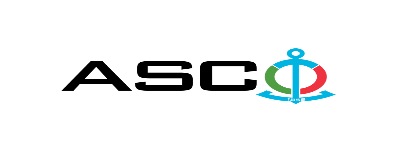           “Azərbaycan Xəzər Dəniz Gəmiçiliyi” Qapalı Səhmdar Cəmiyyətinin  tabeliyində olan struktur idarələr üçün elektrik mallarının satınalınması məqsədilə açıq müsabiqə elan edir:Müsabiqə № AM111/2023(İddiaçı iştirakçının blankında)AÇIQ MÜSABİQƏDƏ İŞTİRAK ETMƏK ÜÇÜN MÜRACİƏT MƏKTUBU___________ şəhəri                                                                         “__”_______20_-ci il___________№           							                                                                                          ASCO-nun Satınalmalar Komitəsinin Sədricənab C.Mahmudluya,Hazırkı məktubla [iddiaçı podratçının tam adı göstərilir] (nin,nun,nın) ASCO tərəfindən “__________”ın satın alınması ilə əlaqədar elan edilmiş [iddiaçı tərəfindən müsabiqənin nömrəsi daxil edilməlidir]nömrəli açıq  müsabiqədə iştirak niyyətini təsdiq edirik.Eyni zamanda [iddiaçı podratçının tam adı göstərilir] ilə münasibətdə hər hansı ləğv etmə və ya müflislik prosedurunun aparılmadığını, fəaliyyətinin dayandırılmadığını və sözügedən satınalma müsabiqəsində iştirakını qeyri-mümkün edəcək hər hansı bir halın mövcud olmadığını təsdiq edirik. Əlavə olaraq, təminat veririk ki, [iddiaçı podratçının tam adı göstərilir] ASCO-ya aidiyyəti olan şəxs deyildir.Tərəfimizdən təqdim edilən sənədlər və digər məsələlərlə bağlı yaranmış suallarınızı operativ cavablandırmaq üçün əlaqə:Əlaqələndirici şəxs: Əlaqələndirici şəxsin vəzifəsi: Telefon nömrəsi: E-mail: Qoşma: İştirak haqqının ödənilməsi haqqında bank sənədinin əsli – __ vərəq.________________________________                                   _______________________                   (səlahiyyətli şəxsin A.A.S)                                                                                                        (səlahiyyətli şəxsin imzası)_________________________________                                                                  (səlahiyyətli şəxsin vəzifəsi)                                                M.Y.                                            MALLARIN SİYAHISI:Ödəniş şərti yalnız “fakt üzrə” qəbul edilir, avans təklif edən iştirakçıların təklifləri kənarlaşdırılacaqdır. Tədarük olunan malların mənşə və uygunluq sertifikatı tələb olunur.Yerli müəssisələrin Tədarük şərti yalnız DDP ilə qəbul olunur, Yerli müəssisələrin qiymət təklifi yalnız manat ilə qəbul olunacaq. digər şərtlər qəbul olunmayacaq.Texniki suallarla bağlı:ASCO-nun Satınalmalar Departamentinin aparıcı mütəxəssisi Emil HəsənovTel: +994 504220011E-mail: : emil.hasanov@asco.az   Müsabiqədə qalib elan olunan iddiaçı şirkət ilə satınalma müqaviləsi bağlanmamışdan öncə ASCO-nun Satınalmalar qaydalarına uyğun olaraq iddiaçının yoxlanılması həyata keçirilir.    Həmin şirkət bu linkə http://asco.az/sirket/satinalmalar/podratcilarin-elektron-muraciet-formasi/ keçid alıb xüsusi formanı doldurmalı və ya aşağıdakı sənədləri təqdim etməlidir:Şirkətin nizamnaməsi (bütün dəyişikliklər və əlavələrlə birlikdə)Kommersiya hüquqi şəxslərin reyestrindən çıxarışı (son 1 ay ərzində verilmiş)Təsisçi hüquqi şəxs olduqda, onun təsisçisi haqqında məlumatVÖEN ŞəhadətnaməsiAudit olunmuş mühasibat uçotu balansı və ya vergi bəyannaməsi (vergi qoyma sistemindən asılı olaraq)/vergi orqanlarından vergi borcunun olmaması haqqında arayışQanuni təmsilçinin şəxsiyyət vəsiqəsiMüəssisənin müvafiq xidmətlərin göstərilməsi/işlərin görülməsi üçün lazımi lisenziyaları (əgər varsa)Qeyd olunan sənədləri təqdim etməyən və ya yoxlamanın nəticəsinə uyğun olaraq müsbət qiymətləndirilməyən şirkətlərlə müqavilə bağlanılmır və müsabiqədən kənarlaşdırılır. Müsabiqədə iştirak etmək üçün təqdim edilməli sənədlər:Müsabiqədə iştirak haqqında müraciət (nümunə əlavə olunur);İştirak haqqının ödənilməsi barədə bank sənədi;Müsabiqə təklifi; Malgöndərənin son bir ildəki (əgər daha az müddət fəaliyyət göstərirsə, bütün fəaliyyət dövründəki) maliyyə vəziyyəti barədə bank sənədi;Azərbaycan Respublikasında vergilərə və digər icbari ödənişlərə dair yerinə yetirilməsi vaxtı keçmiş öhdəliklərin, habelə son bir il ərzində (fəaliyyətini dayandırdığı müddət nəzərə alınmadan) vergi ödəyicisinin Azərbaycan Respublikasının Vergi Məcəlləsi ilə müəyyən edilmiş vəzifələrinin yerinə yetirilməməsi hallarının mövcud olmaması barədə müvafiq vergi orqanlarından arayış.İlkin mərhələdə müsabiqədə iştirak haqqında müraciət (imzalanmış və möhürlənmiş) və iştirak haqqının ödənilməsi barədə bank sənədi (müsabiqə təklifi istisna olmaqla) ən geci  18.08.2023-cü il, Bakı vaxtı ilə saat 17:00-a qədər Azərbaycan, rus və ya ingilis dillərində “Azərbaycan Xəzər Dəniz Gəmiçiliyi” Qapalı Səhmdar Cəmiyyətinin ( “ASCO” və ya “Satınalan təşkilat”) yerləşdiyi ünvana və ya Əlaqələndirici Şəxsin elektron poçtuna göndərilməlidir, digər sənədlər isə müsabiqə təklifi zərfinin içərisində təqdim edilməlidir.   Satın alınması nəzərdə tutulan mal, iş və xidmətlərin siyahısı (təsviri) əlavə olunur.İştirak haqqının məbləği və Əsas Şərtlər Toplusunun əldə edilməsi:Müsabiqədə iştirak etmək istəyən iddiaçılar aşağıda qeyd olunmuş məbləğdə iştirak haqqını ASCO-nun bank hesabına ödəyib (ödəniş tapşırığında müsabiqə keçirən təşkilatın adı, müsabiqənin predmeti dəqiq göstərilməlidir), ödənişi təsdiq edən sənədi birinci bölmədə müəyyən olunmuş vaxtdan gec olmayaraq ASCO-ya təqdim etməlidir. Bu tələbləri yerinə yetirən iddiaçılar satınalma predmeti üzrə Əsas Şərtlər Toplusunu elektron və ya çap formasında əlaqələndirici şəxsdən elanın IV bölməsində göstərilən tarixədək həftənin istənilən iş günü saat 08:00-dan 17:00-a kimi ala bilərlər.İştirak haqqının məbləği (ƏDV-siz): nəzərdə tutulmayıb.Iştirak haqqı manat və ya ekvivalent məbləğdə ABŞ dolları və AVRO ilə ödənilə bilər.  Hesab nömrəsi: İştirak haqqı ASCO tərəfindən müsabiqənin ləğv edilməsi halı istisna olmaqla, heç bir halda geri qaytarılmır.Müsabiqə təklifinin təminatı :Müsabiqə təklifi üçün təklifin qiymətinin azı 1 (bir) %-i həcmində bank təminatı (bank qarantiyası) tələb olunur. Bank qarantiyasının forması Əsas Şərtlər Toplusunda göstəriləcəkdir. Bank qarantiyalarının əsli müsabiqə zərfində müsabiqə təklifi ilə birlikdə təqdim edilməlidir. Əks təqdirdə Satınalan Təşkilat belə təklifi rədd etmək hüququnu özündə saxlayır. Qarantiyanı vermiş maliyyə təşkilatı Azərbaycan Respublikasında və/və ya beynəlxalq maliyyə əməliyyatlarında qəbul edilən olmalıdır. Satınalan təşkilat etibarlı hesab edilməyən bank qarantiyaları qəbul etməmək hüququnu özündə saxlayır.Satınalma müsabiqəsində iştirak etmək istəyən şəxslər digər növ təminat (akkreditiv, qiymətli kağızlar, satınalan təşkilatın müsabiqəyə dəvət sənədlərində göstərilmiş xüsusi hesabına  pul vəsaitinin köçürülməsi, depozitlər və digər maliyyə aktivləri) təqdim etmək istədikdə, təminat növünün mümkünlüyü barədə Əlaqələndirici Şəxs vasitəsilə əvvəlcədən ASCO-ya sorğu verməlidir və razılıq əldə etməlidir. Müqavilənin yerinə yetirilməsi təminatı satınalma müqaviləsinin qiymətinin 5 (beş) %-i məbləğində tələb olunur.Hazırki satınalma əməliyyatı üzrə Satınalan Təşkilat tərəfindən yalnız malların anbara təhvil verilməsindən sonra ödənişinin yerinə yetirilməsi nəzərdə tutulur, avans ödəniş nəzərdə tutulmamışdır.Müqavilənin icra müddəti: Mallara təcili təlabat yarandığından çatdırılma müddəti 10 gün ərzində nəzərdə tutulmuşdur.Müsabiqə təklifinin təqdim edilməsinin son tarixi və vaxtı:Müsabiqədə iştirak haqqında müraciəti və iştirak haqqının ödənilməsi barədə bank sənədini birinci bölmədə qeyd olunan vaxta qədər təqdim etmiş iştirakçılar, öz müsabiqə təkliflərini bağlı zərfdə (1 əsli və 1 surəti olmaqla) 28 avqust 2023-cü il, Bakı vaxtı ilə saat 17:00-a qədər ASCO-ya təqdim etməlidirlər.Göstərilən tarixdən və vaxtdan sonra təqdim olunan təklif zərfləri açılmadan geri qaytarılacaqdır.Satınalan təşkilatın ünvanı:Azərbaycan Respublikası, Bakı şəhəri, AZ1003 (indeks), Bakı şəhəri Mikayıl Useynov küçəsi 2 ASCO-nun Satınalmalar Komitəsi.Əlaqələndirici şəxslər:Emil HəsənovASCO-nun Satınalmalar Departamentinin aparıcı mütəxəssisiTelefon nömrəsi: +99450 422 00 11Elektron ünvan: emil.hasanov@asco.az, tender@asco.azASCO-nun Satınalmalar Departamentinin mütəxəssisiAytən Novruzova Telefon nömrəsi: daxili nömrə 1064Elektron ünvan: ayten.novruzova@asco.az, tender@asco.azHüquqi məsələlər üzrə:Telefon nömrəsi: +994 12 4043700 (daxili: 1262)Elektron ünvan: tender@asco.az Müsabiqə təklif zərflərinin açılışı tarixi, vaxtı və yeri:Zərflərin açılışı 29 avqust 2023-cü il tarixdə, Bakı vaxtı ilə saat 11:00-da  elanın V bölməsində göstərilmiş ünvanda baş tutacaqdır. Zərflərin açılışında iştirak etmək istəyən şəxslər iştirak səlahiyyətlərini təsdiq edən sənədi (iştirakçı hüquqi və ya fiziki şəxs tərəfindən verilmiş müvafiq etibarnamə) və şəxsiyyət vəsiqələrini müsabiqənin baş tutacağı tarixdən ən azı yarım saat qabaq Satınalan Təşkilata təqdim etməlidirlər.Müsabiqənin qalibi haqqında məlumat:Müsabiqə qalibi haqqında məlumat ASCO-nun rəsmi veb-səhifəsinin “Elanlar” bölməsində yerləşdiriləcəkdir.№Material və avadanlığın adıMiqdarÖlçü vahidiTələbnaməTəyinatı1Elektrik açarı Aulmo 220V №1 (divar üstü,altlıqla).10ədəd10064323ASCO Qubadlı2Elektrik çəngəli (vilka) 220V, 16A10ədəd10064323ASCO Qubadlı3Elektrik montaj qutusu (86x86x33mm) Viko 240V 60Hz.10ədəd10064323ASCO Qubadlı4Plastik sıxac 4x100mm. Qara rəng.(1x100ədəd) EAN 40120927463425qutu10066421ASCO Qubadlı5Plastik sıxac, 5x350mm (qara rəng) EAN 20038802870025qutu10066421ASCO Qubadlı6Elektrik yuvası (patron) 35012 VS G23 M3, Vossloh-Schwabe, 108898.01,220V,50Hz, matrial plastik, rəngi ağ20ədəd10062975ASCO İ.Hüseynov7Plastik sıxac, 5x350mm (qara rəng) EAN 20038802870022qutu10064290ASCO Sahdag8Plastik sıxac, 5x350mm (qara rəng) EAN 2003880287002200qutu10064323ASCO Qubadlı9Plasmas sıxac 300mm1qutu10063896XDND İNK və TŞ10Elektrik uzadıcısı barabanda üç gözlü 3x2.5mm² (35 metr) 220V ГОСТ31223-20032ədəd10070601XDND Tərtərçay11Elektrik uzadıcısı barabanda üç gözlü 3x2.5mm² (35 metr) 220V ГОСТ31223-20032ədəd10070528XDND Həkəriçay12Elektrik rozetkası Clipsal 220V 16A (torpaqlanma il, dərin).10ədəd10067799XDND V.Cəfərov13Elektrik açarı Clipsal №210ədəd10067799XDND V.Cəfərov14Plasmas altlıq Clipsal10ədəd10067799XDND V.Cəfərov15Kabel ucluğu 16 mm² (mis)10ədəd10064003XDND SLV-41116Elektrik çəngəli (vilka) 220V, 16A12ədəd10064122XDND Mərdəkan17Elektrik rozetkası Clipsal 220V 16A (torpaqlanma il, dərin).20ədəd10064122XDND Mərdəkan18GEWISS (GW 40225TB) 8 modul Sığorta qutusu4ədəd10064122XDND Mərdəkan19Mis kabel ucluğu 150MM2120ədəd10064750XDND Z.Hacıyev20Mis kabel ucluğu  120x12mm²100ədəd10064750XDND Z.Hacıyev21Sıxac(tayrap-plastik) 5x500mm (100 ədəd)3qutu10064755XDND G.Ə.Şıxlinski22Mis ucluq 50 mm (Mis,uzunboğaz)24ədəd10064755XDND G.Ə.Şıxlinski23Elektrik açarı  Clipsal 16A 250V (areston tipli,altlıq ilə)10ədəd10065616XDND Irgiz24Elektrik rozetkası Clipsal 220V 16A (torpaqlanma il, dərin).10ədəd10065616XDND Irgiz25Elektrik uzadıcısı 4 gözlü, 3 metrəlik 220V, 16A40ədəd10061778XDND26Elektrik uzadıcısı 4 gözlü 10 metrəlik 220V, 16A60ədəd10061778XDND27Elektrik uzadıcısı 5 gözlü, 2Х0,75mm², 5etrəlik40ədəd10061778XDND28Elektrik açarı  Clipsal 16A 250V (areston tipli,altlıq ilə)20ədəd10066383XDND Ə.Şıxlinski29Elektrik rozetkası Clipsal (torpaqlanma ilə,altlıq ilə)20ədəd10066383XDND G.Ə.Şıxlinski30Elektrik uzadıcısı 30 metrəlik  3*2,5mm kabel ilə 220V 16A Barabanda1ədəd10065155XDND Kunarcay31Elektrik açarı  Clipsal 16A 250V (areston tipli,altlıq ilə)5ədəd10064978XDND K.Ağasiyev32Elektrik rozetkası Clipsal 220V 16A (torpaqlanma il, dərin).10ədəd10064978XDND K.Ağasiyev33Elektrik qoruyucusu 500V 160A oturacaqla3ədəd10064978XDND K.Ağasiyev34Elektrik uzadıcısı beş gözlü , 2х0,75mm² (3 metr) 220V EN 612424ədəd10061496XDND Zirə35Kabel ucluğu SG 10x6mm10ədəd10062048XDND Geofizik-336Kabel ucluğu SG 10x12mm30ədəd10062048XDND Geofizik-337Elektrik rozetkası Clipsal E426 U, 2pin, 250V, 16A, 50/60Hz6ədəd10069441XDND Atlet-2438Elektrik açarı Areston tipli 220V 16A (torpaqlanma ilə)8ədəd10068625XDND Atlet-839Elektrik açarı Clipsal 220V 16A  (areston tipli)15ədəd10068625XDND Atlet-840Elektrik rozetkası Clipsal E426 U, 2pin, 250V, 16A, 50/60Hz15ədəd10068625XDND Atlet-841Elektron projektor  patron CP-724ədəd10068625XDND Atlet-842Elektrik rozetka (atlıgıilə) CLİPSAL 220V 16A40ədəd10067166XDND Şirvan-343Elektrik açarı "Clipsal" (Areston tipli)40ədəd10067166XDND Şirvan-344Kabel ucluğu SG 10x25mm2 (mis)20ədəd10066828XDND ÜGTE-63945Kabel ucluğu Ø95mm(mis)12ədəd10068061XDND V.Cəfərov46Sıxac (tayrap-plastik) 8x500mm (1 qutu x 100 ədəd)10qutu10068538XDND Ə.Şıxlinski47Sıxac(tayrap-plastik)4x500mm (1 qutu x 100 ədəd)10qutu10068538XDND Ə.Şıxlinski48Akkumulyator üçün klema 24V  (qurğuşun,iri qaboritli)4ədəd10069470XDND Zirə49Sıxac (tayrap-plastik) 8x500mm2qutu10070180DND C.Məmmədquluzadə50Sıxac (tayrap-plastik) 4,5x250mm2qutu10070180DND C.Məmmədquluzadə51Kabel ucluğu 35 mm² (mis)6ədəd10070180DND C.Məmmədquluzadə52Kabel ucluğu 120 mm² (mis)8ədəd10070180DND C.Məmmədquluzadə53Elektrik uzadıcısı üç gözlü, 2х0,75mm² (3 metr) 220V EN 612422ədəd10069842DND Ak.Xoşbəxt Y54Ray klemnik MRK-2,5, 2,5 mm², 750V, 24A80ədəd10064721DND Merkuri-155Ray klemnik MRK-2,5, 2,5 mm², 750V, 24A150ədəd10062557DND Q.XƏLİLBƏYLİ56Su keçirməyən elektrik qutusu "Legrand" 6 elektrik açarlı. IP65 - IK09200x165x116 mm6ədəd10065332DND Rabitə və el57Elektrik patronu E27 (keramik)10ədəd10070180DND C.Məmmədqulu58Elektrik rozetkası Clipsal 220V 16A (torpaqlanma il, dərin).10ədəd10070180DND C.Məmmədqulu59Elektrik açarı Clipsal (areston tipli)8ədəd10070180DND C.Məmmədqulu60Elektrik uzadıcısı üç gözlü, 2х0,75mm² (5 metr) 220V EN 612423ədəd10066036DND Ağdam61LB Lampaların starter patronu C-11, 220V, 2A, 50Hz, 37x24,5x20,9mm100ədəd10069486DND N.Nərimanov62El uzadıcı baraban üç göz 3x2.5mm² kabel ilə  50 metrəlik2ədəd10067824DND 63Elektrik açarı Clipsal 220V 16A (areston tipli)8ədəd10067476DND Qaradağ64Montaj paneli üçün elektrik qutusu (plastmas) 400x300x200mm, IP654ədəd10066935DND Q.XƏLİLBƏYLİ65Montaj paneli üçün elektrik qutusu (plastmas) 300x200x150mm; IP651ədəd10066935DND Q.XƏLİLBƏYLİ66Kabel ucluğu 95 mm² (mis)8ədəd10064064DND M.Əli67Elektrik uzadıcısı üç gözlü, 2х0,75mm² 3 metrəlik 220V 16A2ədəd10064110DND Şuşa68Ray klemnik MRK-2,5, 2,5 mm², 80ədəd10064721DND Merkuri-169Elektrik çəngəli (vilka) 220V, 16A5ədəd10064070DND Şair sabir70Elektr.düyməsi start-stop(elek.lövhə üçün)220V 10ədəd10064070DND Şair sabir71Elektrik uzadıcısı 50 metrəlik  3*2,5mm kabel ilə 220V 16A Barabanda1ədəd10064604DND Zərifə Əliyeva72Elektrik çəngəli (vilka) 220V, 16A10ədəd10061704DND Zərifə Əliyeva73LB.çıraq üçün patron: G13 101791, typ: 048-485, max Temp-110 °C, H-25mm30ədəd10065773DND Merkuri-174Kabel istiliyə davamlı RKQM 1x4 (РКГМ), 660V AC, 68A20metr10065957DND Merkuri-175Kabel istiliyə davamlı RKQM 1x2.5mm² (РКГМ), 660V AC, 54A25metr10065957DND Merkuri-176Kabel MKEŞ (МКЭШ) 5Х0,75, 500V AC, Ø8.7mm20metr10065957DND Merkuri-177Elektrik razetkası AULMO 220V 16A (torpaqlanma il,altlıq ilə))40ədəd10065348DND N.Nərimanov78Elektrik açarı Clipsal №2 (altlıq ilə)40ədəd10065348DND N.Nərimanov79Elektrik uzadıcısı 5 gözlü, 2Х0,75mm², 5metrəlik 220V 16A2ədəd10058709DND P.Əziz Əliyev80Elektrik uzadıcısı 4 gözlü, 2Х0,75mm², 3metrəlik 220V 16A2ədəd10058709DND P.Əziz Əliyev81Elektrik patronu E27 (keramik)10ədəd10065800DND N.Nərimanov82Elektrik uzadıcısı 5 gözlü, 2Х0,75mm², 5m2ədəd10069842DND Akademik X.Yusifzadə 83Elektrik uzadıcısı üç gözlü, 2х0,75mm² (3 metr) 220V EN 612422ədəd10069842DND Akademik X.Yusifzadə 84Elektrik uzadıcısı üç gözlü, 2х0,75mm² (5 metr) 220V EN 612422ədəd10069946DND Ağdam85 Elektrik razetkası     Aulmo Pearl sadə 1-li rozetka              50ədəd10067345Zığ GTTZ86Elektrik çəngəli 220V 16A (torpaqlanma ilə)50ədəd10067345Zığ GTTZ87Akkumlyator kleması Negativ M8 (-) PA-67 24V8ədəd10067345Zığ GTTZ88Akkumlyator kleması Pozitiv M8 (+) PA-68 24V 8ədəd10067345Zığ GTTZ89Elektrik uzadıcısı üç gözlü, 2х0,75mm² (5 metr) 220V EN 612421ədəd10065206Zığ GTTZ90Kabel ucluğu 8x16 (mis)200ədəd10065281Zığ GTTZ91Kabel ucluğu 10x70 (mis)200ədəd10065281Zığ GTTZ92Kabel ucluğu 95x12 (mis)200ədəd10065281Zığ GTTZ93Elektrik uzadıcısı 5 gözlü, 2Х0,75mm kabel ilə, 220V 16A 5metrəlik10ədəd10065596Zığ GTTZ 94Elektrik uzadıcısı 3 gözlü, 2х0,75mm kabel ilə 220V 16A 3 metrəlik5ədəd10065596Zığ GTTZ 95Elektrik uzadıcısı 4 gözlü, 2х0,75mm kabel ilə 3 metrəlik 220V, 16A1ədəd10064587Zığ GTTZ 96Kabel izolyasiya borusu PVC-qofra Ø38mm20metr10064587Zığ GTTZ 97Kabel kanalı plastik 25x25mm10metr10064587Zığ GTTZ 98Kabel kanalı plastik 10x15mm(PVC)5metr10064587Zığ GTTZ 99Kabel ucluğu SG6x6mm200ədəd10064320Zığ GTTZ 100Elektrik uzadıcısı 50 metrəlik  3*2,5mm kabel ilə 220V 16A Barabanda10ədəd10062994Zığ GTTZ 101Elektrik çəngəli (vilka) 220V, 16A100ədəd10062080Zığ GTTZ 102Kabel CAT 6E UTP70metr10064587Zığ GTTZ 103Kabel CT-500 6x1,5 mm 300-500V70metr10064587Zığ GTTZ 104Elektrik açar, WBC5011, 1-LI, 10A,SKU: WBC501110ədəd10060502Zığ GTTZ 105Elektrik açarı (kayutlar üçün)220V 10A, 2 kontaktlı10ədəd10060502Zığ GTTZ 106Kabel ucluğu SG 10x10mm2 (mis)50ədəd10067746Bibiheybət GTZ 107Kabel ucluğu SG 10x25mm2 (mis)50ədəd10067746Bibiheybət GTZ 108Sıxac (tayrap-plastik) 5x500mm (1 qutu x 100 ədəd)20qutu10067746Bibiheybət GTZ 109Sıxac (tayrap) plastik 3x300mm (1 qutu x 100 ədəd)30qutu10067746Bibiheybət GTZ 110Kabel ucluğu SG 4x6mm2 (mis)100ədəd10067746Bibiheybət GTZ 111Kabel ucluğu  35 mm² (mis)100ədəd10065928Bibiheybət GTZ 112Kabel ucluğu  50 mm² (mis)300ədəd10065928Bibiheybət GTZ 113Kabel ucluğu  95 mm² (mis)200ədəd10065928Bibiheybət GTZ 114Kabel ucluğu  120 mm² (mis)100ədəd10065928Bibiheybət GTZ 115Kabel ucluğu  150 mm² (mis)100ədəd10065928Bibiheybət GTZ 116Kabel ucluqları Mis, 70  mm2300ədəd10065928Bibiheybət GTZ 117El.qutu plasmas "Legrand" 6 açarlı 200x165x116 mm6ədəd10065987Bibiheybət GTZ 118Elektrik uzadıcısı 50 metrəlik  3*2,5mm kabel ilə 220V 16A Barabanda5ədəd10066396Bibiheybət GTZ 119Sıxac (tayrap) plastik 3x300mm (100ədəd)10qutu10066959Bibiheybət GTZ 